平成28年度「大阪府職業能力開発異業種交流シンポジウム」参加申込書※この参加申込書は、当日会場受付に提出してください。◎参加は４名まで受付いたします。　　　◎参加ご希望の方は上記必要事項をご記入の上、１２月２日（金）必着で「FAX」、「Eメール」または申込書のコピーを「郵送」により、大阪府職業能力開発協会　大阪府地域技能振興コーナー　あてに提出してください。〒550-0011　大阪市西区阿波座2-1-1　大阪本町西第一ビルディング6階大阪府職業能力開発協会　大阪府地域技能振興コーナーFAX：06-6534-7511　　Eメール：ginou@osaka-noukai.jp　　TEL：06-64394-7833◎ただし、定員になり次第受付を終了いたします。◎受付終了後の申し込みに限り、Eメールにて回答いたします。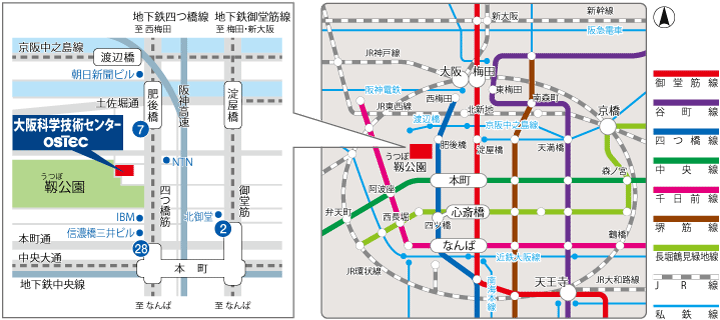 事業所名所在地〒〒〒電話番号Eﾒｰﾙｱﾄﾞﾚｽ参加者役 職 名役 職 名氏　名　（ふりがな）参加者参加者参加者参加者